Тема: Обчислення кута між векторамиСкалярним добутком векторів:(аx; аy; аz) ∙ (bx; by;bz)  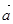 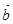 називається число (скаляр):  ·  = аx · bx+ аy · by + аz · bz.Задача1. Знайдіть  · , якщо (-2;3; 1), (-4;-5;2).2. Дано вектори (2; -1; 4),(5; 3;n). При якому значенні п скалярний добуток векторів дорівнює -3?Із означення скалярного добутку двох векторів  і випливають його властивості.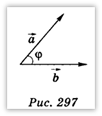 1)  · = ·.2) ( +) ·  =  ·+· .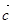 3) Скалярний добуток векторів  і  дорівнює добутку їх абсолютних величин на косинус кута між ними: ·  =  · cosφ (рис. 297).ДоведенняВід точки О відкладемо вектор OВ =  (рис. 298) і ОА = . Виберемо декартову систему координат так, щоб точка О була початком координат, пряма ОА збіглася з віссю у, вісь z була б перпендикулярна до прямої ОА і знаходилася в площині ОАВ, вісь х перпендикулярна до площини уz. Визначимо координати векторів  і :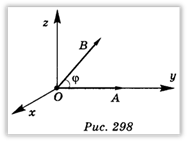 А(0; || ; 0); B(0; || cosφ; || sinφ); (0; ||; 0); (0; || cosφ; || sinφ).Знайдемо скалярний добуток: ·  = 0 · 0 + || · || cosφ + 0 · || sinφ = || · || cosφ.Наслідки із властивості 3:1)  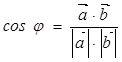   2) Два відмінні від нуля вектори  і  перпендикулярні тоді і тільки тоді, коли їх скалярний добуток дорівнює нулю.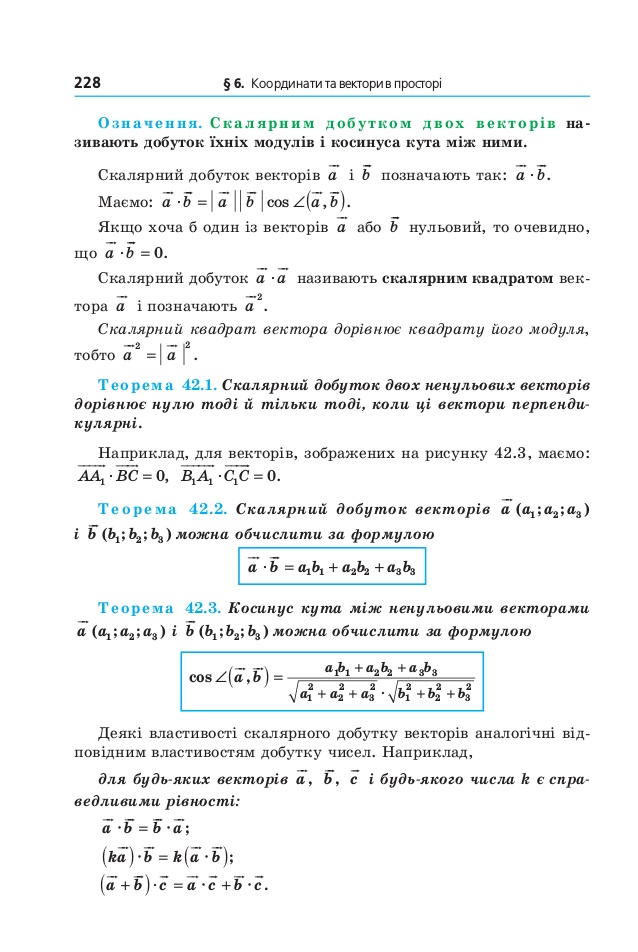 Домашнє завдання: 
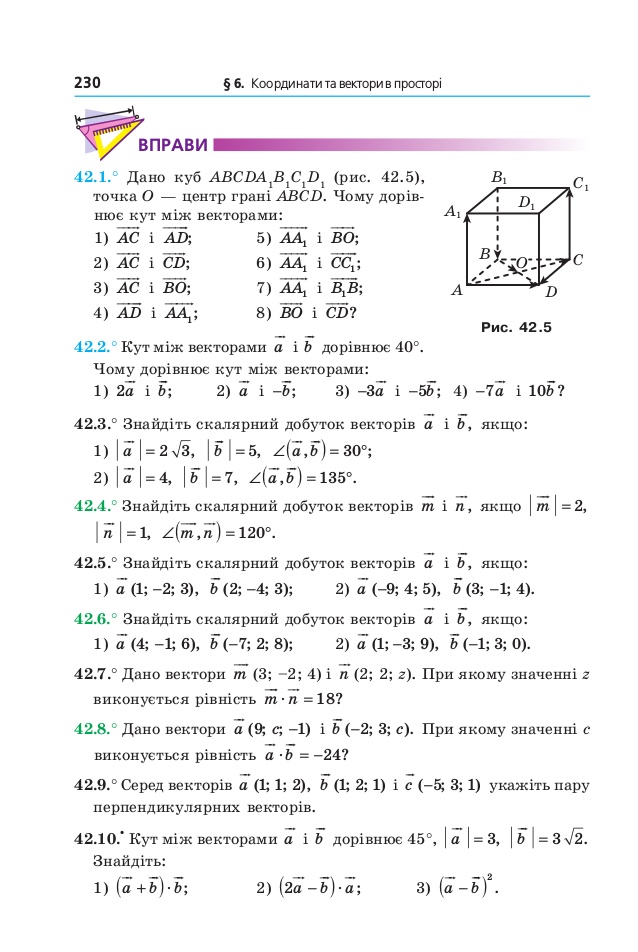 